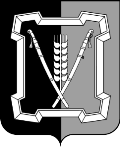 АДМИНИСТРАЦИЯ  КУРСКОГО  МУНИЦИПАЛЬНОГО  ОКРУГАСТАВРОПОЛЬСКОГО КРАЯП О С Т А Н О В Л Е Н И Е15 мая 2024 г.	ст-ца Курская	     № 473 О признании утратившими силу некоторых постановлений администрации Курского муниципального округа Ставропольского края На основании экспертного заключения на постановление администрации Курского муниципального округа Ставропольского края от 29 марта 2021 г. № 268 «Об утверждении квалификационных требований для замещения должностей муниципальной службы в администрации Курского муниципального округа Ставропольского края» (с изменениями, внесенными постановлением администрации Курского муниципального округа Ставропольского края от 05 февраля 2024 № 126) администрация Курского муниципального округа Ставропольского краяПОСТАНОВЛЯЕТ:1. Признать утратившими силу постановления администрации Курского муниципального округа Ставропольского края: от 29 марта 2021 г. № 268 «Об утверждении квалификационных требований для замещения должностей муниципальной службы в администрации Курского муниципального округа Ставропольского края»;от 25 февраля 2024 г. № 126 «О внесении изменений в пункт 4 квалификационных требований для замещения должностей муниципальной службы в администрации Курского муниципального округа Ставропольского края, утвержденных постановлением администрации Курского муниципального округа Ставропольского края от 29 марта 2021 г. № 268».2. Отделу по организационным и общим вопросам администрации Курского муниципального округа Ставропольского края официально обна-родовать настоящее постановление на официальном сайте администрации Курского муниципального округа Ставропольского края в информацион-             но-телекоммуникационной сети «Интернет».3. Настоящее постановление вступает в силу со дня его официального2обнародования на официальном сайте администрации Курского муници-пального округа Ставропольского края в информационно-телекоммуника-ционной сети «Интернет».Временно исполняющий полномочия главыКурского муниципального округаСтавропольского края, первый заместитель главы администрации Курского муниципального округа Ставропольского края                                                            П.В.Бабичев